WO.271.27.2019.ZP						Krobia, dnia 12 kwietnia 2019 r.SPECYFIKACJA ISTOTNYCH WARUNKÓW ZAMÓWIENIAZAMAWIAJĄCY: GMINA KROBIA REPREZENTOWANA PRZEZ BURMISTRZAPRZETARG NIEOGRANICZONY:Zakup wyposażenia zewnętrznego Lokalnego Centrum Popularyzacji Nauki Edukacji i Innowacji w Krobi - etap IV w związku z umową o dofinansowanie projektu w ramach Regionalnego Programu Operacyjnego Województwa Wielkopolskiego na lata 2014-2020, Oś Priorytetowa 9 Infrastruktura dla kapitału ludzkiego, Działanie 9.3 Inwestowanie w rozwój infrastruktury edukacyjnej i szkoleniowej, Poddziałanie 9.3.3 Inwestowanie w rozwój infrastruktury edukacji ogólnokształcącejPostępowanie o udzielenie zamówienia prowadzone jest w trybie przetargu nieograniczonego na podstawie ustawy z dnia 29 stycznia 2004 roku Prawo zamówień publicznych – zwanej dalej „Ustawą”1. ZAMAWIAJĄCYGMINA KROBIAUL. RYNEK 1 63-840 KROBIA TEL. 0-65 571-11-11 FAX 0-65 571-11-11,  573 –87-80REGON: 411050623NIP: 6961749038e-mail: projekty@krobia.plwww.krobia.plREPREZENTOWANA PRZEZ: BURMISTRZA KROBI                                                    ŁUKASZA KUBIAKA2. TRYB UDZIELENIA ZAMÓWIENIAPostępowanie prowadzone będzie w trybie przetargu nieograniczonego.3. OPIS PRZEDMIOTU ZAMÓWIENIACPV   37535200-9    Wyposażenie placów zabawCPV 37530000-2      Artykuły do zabaw na wolnym powietrzu, gier salonowych lub towarzyskich CPV   51500000-7    Usługi instalowania maszyn i urządzeńPrzedmiotem zadania jest dostawa i usługa montażu urządzeń wyposażenia zewnętrznego – wodnego placu zabaw przy budynku  Lokalnego Centrum Popularyzacji, Nauki, Edukacji i Innowacji w Krobi przy ul. Plac Kościuszki 3 w Krobi.- wszystkie urządzenia muszą stanowić funkcjonalną całość, jako wodny plac doświadczeń i zabawy, dostosowany parametrami i względami bezpieczeństwa dla dzieci od 5 roku życia (potwierdzone atestem/certyfikatem). Kolejność zastosowania poszczególnych urządzeń tj. zaprojektowanie i montaż całego ciągu, leży po stronie Wykonawcy. Obieg wody jest grawitacyjny oraz z wykorzystaniem wskazanych urządzeń, - wszystkie urządzenia muszą być trwale związane z gruntem, - szerokość strefy bezpieczeństwa wodnego placu zabaw wynosi 4,8 mb,- wszystkie urządzenia mające bezpośredni kontakt z wodą muszą być wykonane ze stali nierdzewnej. W sytuacji elementów wsporczych dopuszcza się zastosowanie drewna o bardzo dobrych parametrach jakościowych (np. akacja, dąb), gwarantujących odpowiednią trwałość, - minimalna łączna długość ciągu funkcjonalnego wszystkich wyszczególnionych urządzeń wodnych nie może być krótsza niż 16 mb, natomiast długość strefy bezpieczeństwa nie może przekroczyć 25 mb, - poszczególne urządzenia mają specyfikację techniczną oraz wymagane atesty/certyfikaty wymagane dla dziecięcych placów zabaw, - wysokość urządzeń powinna zapewniać swobodny dostęp  dzieci. W przypadku gdy wysokość najwyżej położonej regulowanej ręcznie przegrody  przekroczy 120 cm od gruntu, Wykonawca zobowiązany jest do zastosowania obustronnych podestów spełniających wymogi bezpieczeństwa.Wykonawca winien dostarczyć na materiały atesty, aprobaty techniczne, instrukcje obsługi i gwarancje producentów w języku polskim.Zestawienie urządzeń:Odbiór przedmiotu umowy nastąpi na podstawie protokołu zdawczo-odbiorczego. Protokół  zdawczo – odbiorczy podpisany "bez zastrzeżeń" przez Zamawiającego i Wykonawcę będzie podstawą wystawienia faktury. Okres rękojmi i gwarancji na dostarczony przedmiot niniejszego postępowania musi wynosić minimum 24 miesiące od daty podpisania protokołu odbioru.Zamawiający zastrzega sobie prawo do kontroli w trakcie realizacji przedmiotu zamówienia.Zamawiający nie dopuszcza możliwości składania ofert wariantowych.Zamawiający nie dopuszcza możliwości składania ofert częściowych.INFORMACJE O ZAMÓWIENIACH, O KTÓRYCH MOWA W ART. 67 UST. 1 PKT. 7 USTAWYNie przewiduje się zamówień uzupełniających do zamówienia podstawowego.4. TERMIN WYKONANIA ZAMÓWIENIADostawa i usługa montażu – 105 dni od dnia podpisania umowy z Wykonawcą. 5. WARUNKI UDZIAŁU W POSTĘPOWANIU (WARUNKI UDZIAŁU W POSTĘPOWANIU MUSZĄ BYĆ SPEŁNIONE NA DZIEŃ SKŁADANIA OFERT – WYKONAWCA NA TEN DZIEŃ MUSI DYSPONOWAĆ STOSOWNYMI DOKUMENTAMI)5.1. W postępowaniu mogą wziąć udział wyłącznie wykonawcy, którzy nie podlegają wykluczeniu oraz spełniają warunki udziału w postępowaniu5.1.1. Wykonawca posiada kompetencje lub uprawnienia do prowadzenia określonej działalności zawodowej - o ile wynika to z odrębnych przepisów - objętej niniejszym postępowaniem.Zamawiający nie określa niniejszego warunku udziału w postępowaniu.5.1.2. Wykonawca dysponuje odpowiednią zdolnością techniczną lub zawodową. Zamawiający nie określa niniejszego warunku udziału w postępowaniu.5.1.3. Wykonawca znajduje się w sytuacji ekonomicznej lub finansowej zapewniającej wykonanie zamówienia – Wykonawca musi wykazać, iż: jest ubezpieczony od odpowiedzialności cywilnej na kwotę 300.000,00 zł w zakresie prowadzonej działalności związanej z przedmiotem zamówienia, jako załącznik nr 4.5.1.4. Wykonawca spełnia warunek w zakresie grup społecznie marginalizowanych.Zamawiający nie określa niniejszego warunku udziału w postępowaniu.Wykonawca może w celu potwierdzenia spełniania warunków udziału w postępowaniu, w stosownych sytuacjach oraz w odniesieniu do konkretnego zamówienia, lub jego części, polegać na zdolnościach technicznych lub zawodowych lub sytuacji finansowej lub ekonomicznej innych podmiotów, niezależnie od charakteru prawnego łączących go z nim stosunków prawnych. Wykonawca, który polega na zdolnościach lub sytuacji innych podmiotów, musi udowodnić Zamawiającemu, że realizując zamówienie, będzie dysponował niezbędnymi zasobami tych podmiotów, w szczególności przedstawiając zobowiązanie tych podmiotów do oddania mu do dyspozycji niezbędnych zasobów na potrzeby realizacji zamówienia.Zamawiający może, na każdym etapie postępowania, uznać, że wykonawca nie posiada wymaganych zdolności, jeżeli zaangażowanie zasobów technicznych lub zawodowych Wykonawcy w inne przedsięwzięcia gospodarcze Wykonawcy może mieć negatywny wpływ na realizację zamówienia.Zamawiający ocenia, czy udostępniane wykonawcy przez inne podmioty zdolności techniczne lub zawodowe lub ich sytuacja finansowa lub ekonomiczna, pozwalają na wykazanie przez Wykonawcę spełniania warunków udziału w postępowaniu oraz bada, czy nie zachodzą wobec tego podmiotu podstawy wykluczenia, o których mowa w art. 24 ust. 1 pkt. 13–23 i ust. 5 Ustawy.6. OŚWIADCZENIA LUB DOKUMENTY POTWIERDZAJĄCE SPEŁNIANIE WARUNKÓW UDZIAŁU W POSTĘPOWANIU6.1. Każdy z wykonawców ma obowiązek złożyć następujące oświadczenia i dokumenty potwierdzające spełnienie warunków udziału w postępowaniu:Oświadczenie Wykonawcy o spełnianiu warunków udziału w postępowaniu oraz niepodleganiu wykluczeniu  – według wzoru stanowiącego załącznik nr 1 do SIWZ – (należy dołączyć do oferty).Oświadczenia wykonawcy o przynależności albo braku przynależności do tej samej grupy kapitałowej; w przypadku przynależności do tej samej grupy kapitałowej wykonawca może złożyć wraz z oświadczeniem dokumenty bądź informacje potwierdzające, że powiązania z innym wykonawcą nie prowadzą do zakłócenia konkurencji w postępowaniu – według wzoru stanowiącego załącznik nr 3 do SIWZ (nie należy dołączać do oferty).Wykonawca, w terminie 3 dni od zamieszczenia na stronie internetowej informacji, o której mowa w art. 86 ust. 5 Ustawy, przekazuje Zamawiającemu oświadczenie o przynależności lub braku przynależności do tej samej grupy kapitałowej. Wraz ze złożeniem oświadczenia, wykonawca może przedstawić dowody, że powiązania z innym wykonawcą nie prowadzą do zakłócenia konkurencji w postępowaniu o udzielenie zamówieniaOpłacona polisa, a w przypadku jej braku inny dokument potwierdzający, że wykonawca jest ubezpieczony od odpowiedzialności cywilnej w zakresie prowadzonej działalności związanej z przedmiotem zamówienia na kwotę 300 000,00zł (UWAGA: W SYTUACJI, GDY FAKT OPŁACENIA POLISY NIE WYNIKA Z SAMEJ TREŚCI POLISY NALEŻY DOŁĄCZYĆ INNY DOKUMENT POTWIERDZAJĄCY OPŁACENIE POLISY)– załącznik nr 4 (nie należy dołączać do oferty).Pisemne zobowiązanie innych podmiotów do oddania do dyspozycji wykonawcy niezbędnych zasobów na okres korzystania z nich przy wykonywaniu zamówienia (należy dołączyć do oferty).Wykonawcy, którzy mają siedzibę lub miejsce zamieszkania  poza terytorium Rzeczypospolitej Polskiej, składają dokumenty na zasadach opisanych w Rozporządzeniu Ministra Rozwoju  z dnia 26 lipca 2016 r. w sprawie rodzajów dokumentów, jakich może żądać zamawiający od wykonawcy w postępowaniu o udzielenie zamówienia.Poza dokumentami wymienionymi powyżej wykonawca zobowiązany jest dołączyć:1. W przypadku, gdy wykonawcę reprezentuje pełnomocnik, do oferty musi być dołączone pełnomocnictwo (PEŁNOMOCNICTWO WINNO BYĆ DOŁĄCZONE DO OFERTY, O ILE NIE WYNIKA Z INNYCH DOKUMENTÓW ZAŁĄCZONYCH PRZEZ WYKONAWCĘ).2. W przypadku składania oferty przez podmioty występujące wspólnie (konsorcjum, spółka cywilna), do oferty należy dołączyć pełnomocnictwo (PEŁNOMOCNICTWO WINNO BYĆ DOŁĄCZONE DO OFERTY, O ILE NIE WYNIKA Z INNYCH DOKUMENTÓW ZAŁĄCZONYCH PRZEZ WYKONAWCĘ).PEŁNOMOCNICTWA, O KTÓRYCH MOWA WYŻEJ NALEŻY ZŁOŻYĆ W FORMIE ORYGINAŁU LUB NOTARIALNIE POŚWIADCZONEJ KOPII3. Formularz OfertowyWykonawca ubiegający się o zamówienie publiczne załącza do oferty wyżej wymagane dokumenty.Dokumenty są składane w formie oryginału lub kopii poświadczonej „ZA ZGODNOŚĆ Z ORYGINAŁEM”przez Wykonawcę.7. PODSTAWY WYKLUCZENIA WYKONAWCY Z POSTĘPOWANIA7.1. Z postępowania wyklucza się Wykonawcę na podstawie art. 24 ust. 1 pkt. 12 – 23 Ustawy. 7.2. Z postępowania o udzielenie zamówienia wyklucza się także: w stosunku do którego otwarto likwidację, w zatwierdzonym przez sąd układzie w postępowaniu restrukturyzacyjnym jest przewidziane zaspokojenie wierzycieli przez likwidację jego majątku lub sąd zarządził likwidację jego majątku w trybie art. 332 ust. 1 ustawy z dnia 15 maja 2015 r. – Prawo restrukturyzacyjne lub którego upadłość ogłoszono, z wyjątkiem wykonawcy, który po ogłoszeniu upadłości zawarł układ zatwierdzony prawomocnym postanowieniem sądu, jeżeli układ nie przewiduje zaspokojenia wierzycieli przez likwidację majątku upadłego, chyba że sąd zarządził likwidację jego majątku w trybie art. 366 ust. 1 ustawy z dnia 28 lutego 2003 r. – Prawo upadłościowe;który w sposób zawiniony poważnie naruszył obowiązki zawodowe, co podważa jego uczciwość, 
w szczególności gdy wykonawca w wyniku zamierzonego działania lub rażącego niedbalstwa nie wykonał lub nienależycie wykonał zamówienie publiczne, co Zamawiający jest w stanie wykazać za pomocą stosownych środków dowodowych;jeżeli wykonawca lub osoby, o których mowa w art. 24 ust. 1 pkt. 14 Ustawy, uprawnione do reprezentowania wykonawcy pozostają w relacjach określonych w art. 17 ust. 1 pkt 2–4 Ustawy z: a)	zamawiającym, b)	osobami uprawnionymi do reprezentowania Zamawiającego, c)	członkami komisji przetargowej, d)	osobami, które złożyły oświadczenie, o którym mowa w art. 17 ust. 2a Ustawy – chyba że jest możliwe zapewnienie bezstronności po stronie Zamawiającego w inny sposób niż przez wykluczenie wykonawcy z udziału w postępowaniu; (musi być taki układ tekstu)który, z przyczyn leżących po jego stronie, nie wykonał albo nienależycie wykonał w istotnym stopniu wcześniejszą umowę w sprawie zamówienia publicznego lub umowę koncesji, zawartą z zamawiającym, o którym mowa w art. 3 ust. 1 pkt 1–4 Ustawy, co doprowadziło do rozwiązania umowy lub zasądzenia odszkodowania;będącego osobą fizyczną, którego prawomocnie skazano za wykroczenie przeciwko prawom pracownika lub wykroczenie przeciwko środowisku, jeżeli za jego popełnienie wymierzono karę aresztu, ograniczenia wolności lub karę grzywny nie niższą niż 3000 złotych;jeżeli urzędującego członka jego organu zarządzającego lub nadzorczego, wspólnika spółki w spółce jawnej lub partnerskiej albo komplementariusza w spółce komandytowej lub komandytowo-akcyjnej lub prokurenta prawomocnie skazano za wykroczenie, o którym mowa w art. 24 ust. 5 pkt. 5 Ustawy; wobec którego wydano ostateczną decyzję administracyjną o naruszeniu obowiązków wynikających z przepisów prawa pracy, prawa ochrony środowiska lub przepisów o zabezpieczeniu społecznym, jeżeli wymierzono tą decyzją karę pieniężną nie niższą niż 3000 złotych;który naruszył obowiązki dotyczące płatności podatków, opłat lub składek na ubezpieczenia społeczne lub zdrowotne, co Zamawiający jest w stanie wykazać za pomocą stosownych środków dowodowych, z wyjątkiem przypadku, o którym mowa w art. 24 ust. 1 pkt. 15 Ustawy, chyba że wykonawca dokonał płatności należnych podatków, opłat lub składek na ubezpieczenia społeczne lub zdrowotne wraz z odsetkami lub grzywnami lub zawarł wiążące porozumienie w sprawie spłaty tych należności.7.3. Wykonawca, w terminie 3 dni od zamieszczenia na stronie internetowej informacji, o której mowa w art. 86 ust. 5 Ustawy, przekazuje Zamawiającemu oświadczenie o przynależności lub braku przynależności do tej samej grupy kapitałowej. Wraz ze złożeniem oświadczenia, wykonawca może przedstawić dowody, że powiązania z innym wykonawcą nie prowadzą do zakłócenia konkurencji w postępowaniu o udzielenie zamówienia.7.4. Zamawiający wymaga, aby wykonawca, który zamierza powierzyć wykonanie części zamówienia podwykonawcom, przedkładał oświadczenie dotyczące braku istnienia wobec nich podstaw wykluczenia.7.5. W celu poświadczenia, iż brak jest podstaw do wykluczenia Wykonawcy z postępowania o udzielenie zamówienia w okolicznościach, o których mowa w art. 24 Ustawy, Wykonawca zobowiązany jest złożyć:Wykonawca składa oświadczenie stanowiące załącznik nr 1 do niniejszej SIWZ.8. WYMAGANIA DOTYCZĄCE OŚWIADCZEŃ I DOKUMENTÓW8.1.Zamawiający w niniejszym postępowaniu stosuje „procedurę odwróconą na podstawie art. 24aa Ustawy. W związku z tym Zamawiający najpierw dokona oceny ofert, a następnie zbada, czy wykonawca, którego oferta została oceniona jako najkorzystniejsza, nie podlega wykluczeniu oraz spełnia warunki udziału w postępowaniu. Jeżeli wykonawca uchyla się od zawarcia umowy lub nie wnosi wymaganego zabezpieczenia należytego wykonania umowy, zamawiający zbada, czy nie podlega wykluczeniu oraz czy spełnia warunki udziału w postępowaniu wykonawca, który złożył ofertę najwyżej ocenioną spośród pozostałych ofert. Zamawiający po ocenie ofert dokonuje weryfikacji wyłącznie oświadczenia o spełnianiu warunków udziału w postępowaniu oraz niepodleganiu wykluczeniu, a także pozostałych dokumentów podmiotowych w odniesieniu do wykonawcy którego oferta jest najkorzystniejsza.8.2. Do oferty Wykonawca dołącza aktualne na dzień składania ofert oświadczenie stanowiące załącznik nr 1 do niniejszej specyfikacji, w zakresie wskazanym przez Zamawiającego. Informacje zawarte w oświadczeniu stanowią wstępne potwierdzenie, że Wykonawca nie podlega wykluczeniu oraz spełnia warunki udziału w postępowaniu.8.3. Wykonawca, który powołuje się na zasoby innych podmiotów, w celu wykazania braku istnienia wobec nich podstaw wykluczenia oraz spełniania, w zakresie, w jakim powołuje się na ich zasoby, warunków udziału w postępowaniu, zamieszcza informacje o tych podmiotach w oświadczeniu stanowiącym załącznik nr 1 do niniejszej specyfikacji.8.4. W przypadku wspólnego ubiegania się o zamówienie przez Wykonawców, oświadczenie stanowiące załącznik nr 1 do niniejszej specyfikacji składa każdy z Wykonawców wspólnie ubiegających się o zamówienie. Dokumenty te potwierdzają spełnianie warunków udziału w postępowaniu, w zakresie, w którym każdy z Wykonawców wykazuje spełnianie warunków udziału w postępowaniu oraz brak podstaw do wykluczenia.8.5. Jeżeli Wykonawca nie złożył wymaganych pełnomocnictw albo złożył wadliwe pełnomocnictwa, Zamawiający wzywa do ich złożenia w terminie przez siebie wskazanym, chyba że mimo ich złożenia oferta Wykonawcy podlega odrzuceniu albo konieczne byłoby unieważnienie postępowania.8.6. Wykonawca, który zamierza powierzyć wykonanie części zamówienia podwykonawcom, w celu wykazania braku istnienia wobec nich podstaw wykluczenia z udziału w postępowaniu  zamieszcza informacje o podwykonawcach w oświadczeniu.8.7. Zamawiający przed udzieleniem zamówienia wezwie Wykonawcę, którego oferta została najwyżej oceniona, do złożenia w wyznaczonym, nie krótszym niż 5 dni, terminie aktualnych na dzień złożenia oświadczeń lub dokumentów potwierdzających okoliczności, o których mowa w art. 25 ust. 1 Ustawy.8.8. Jeżeli jest to niezbędne do zapewnienia odpowiedniego przebiegu postępowania o udzielenie zamówienia, Zamawiający może na każdym etapie postępowania wezwać Wykonawców do złożenia wszystkich lub niektórych oświadczeń lub dokumentów potwierdzających, że nie podlegają wykluczeniu, spełniają warunki udziału w postępowaniu, a jeżeli zachodzą uzasadnione podstawy do uznania, że złożone uprzednio oświadczenia lub dokumenty nie są już aktualne, do złożenia aktualnych oświadczeń lub dokumentów.8.9. Wykonawca nie jest zobowiązany do złożenia oświadczeń lub dokumentów potwierdzających okoliczności, o których mowa w art. 25 ust. 1 pkt 1 i 3 Ustawy, jeżeli Zamawiający posiada oświadczenia lub dokumenty dotyczące tego wykonawcy lub może je uzyskać za pomocą bezpłatnych i ogólnodostępnych baz danych, w szczególności rejestrów publicznych w rozumieniu ustawy z dnia 17 lutego 2005 r. o informatyzacji działalności podmiotów realizujących zadania publiczne (t. j. Dz. U. z 2017 r. poz. 570z późn.zm).9. SPOSÓB POROZUMIEWANIA SIĘ Z ZAMAWIAJĄCYM9.1. Wyjaśnienia dotyczące Specyfikacji Istotnych Warunków Zamówienia udzielane będą z zachowaniem zasad określonych w Ustawie (art. 38).9.2. W niniejszym postępowaniu wszelkie oświadczenia, wnioski, zawiadomienia, wezwania oraz informacje Zamawiający i wykonawcy przekazują pisemnie, faksem, drogą elektroniczną (nie dotyczy oferty).9.3. Wybrany sposób przekazywania oświadczeń, wniosków, zawiadomień wezwań oraz informacji nie może ograniczać konkurencji; zawsze dopuszczalna jest forma pisemna, z zastrzeżeniem wyjątków przewidzianych w Ustawie.9.4. Osobą uprawnioną do kontaktu z wykonawcami jest:Judyta Ratajczakstanowisko – WINDYKACJA I ROZLICZENIA od poniedziałku do piątku w siedzibie zamawiającego, w pokoju nr 5, w godzinach 800 -1500.10. TERMIN ZWIĄZANIA OFERTĄ10.1. Wykonawca pozostaje związany ofertą przez okres 30 dni.10.2. Bieg terminu związania ofertą rozpoczyna się wraz z dniem otwarcia ofert.10.3. Co najmniej na 3 dni przed upływem terminu związania ofertą Zamawiający może tylko raz zwrócić się do wykonawców o wyrażenie zgody na przedłużenie tego terminu o oznaczony okres, nie dłuższy jednak niż 60 dni.10.4. Przedłużenie terminu związania ofertą jest dopuszczalne tylko z jednoczesnym przedłużeniem okresu ważności wadium albo, jeżeli nie jest to możliwe, z wniesieniem nowego wadium na przedłużony okres związania ofertą. Jeżeli przedłużenie terminu związania ofertą dokonywane jest po wyborze oferty najkorzystniejszej, obowiązek wniesienia nowego wadium lub jego przedłużenia dotyczy jedynie wykonawcy, którego oferta została wybrana jako najkorzystniejsza.11. OPIS SPOSOBU PRZYGOTOWYWANIA OFERT11.1. Wykonawca może złożyć tylko jedną ofertę.11.2. Wykonawcy mogą wspólnie ubiegać się o udzielenie zamówienia. W takim przypadku wykonawcy ustanawiają pełnomocnika do reprezentowania ich w postępowaniu o udzielenie zamówienia albo reprezentowania w postępowaniu i zawarcia umowy w sprawie zamówienia publicznego. Jeżeli oferta wykonawców wspólnie ubiegających się o udzielenie zamówienia została wybrana, Zamawiający może żądać przed zawarciem umowy w sprawie zamówienia publicznego umowy regulującej współpracę tych wykonawców.11.3. Zamawiający nie przewiduje zwrotu kosztów udziału w postępowaniu.11.4. Oferta wraz ze stanowiącymi jej integralną część załącznikami musi być sporządzona przez wykonawcę ściśle według postanowień SIWZ.11.5. Oferta musi być sporządzona według wzoru formularza oferty stanowiącego załącznik nr 2 do SIWZ.11.6. Oferta musi być sporządzona w języku polskim. Dokumenty sporządzone w języku obcym muszą być złożone wraz z tłumaczeniem na język polski.11.7. Proponuje się, aby wszystkie zapisane strony oferty wraz z załącznikami były złączone w sposób trwały.11.8. Wszelkie poprawki lub zmiany w tekście oferty muszą być parafowane przez osobę (osoby) podpisujące ofertę i opatrzone datami ich dokonania.11.9. Wykonawca jest zobowiązany wskazać w ofercie części zamówienia, które zamierza powierzyć podwykonawcom oraz zobowiązany jest do podania firm podwykonawców.11.10. Wykonawca zamieszcza ofertę w kopercie oznaczonej nazwą i adresem Zamawiającego oraz opisanych w następujący sposób:Oferta w postępowaniu: Zakup wyposażenia zewnętrznego Lokalnego Centrum Popularyzacji Nauki Edukacji i Innowacji w Krobi - etap IV w związku z umową o dofinansowanie projektu w ramach Regionalnego Programu Operacyjnego Województwa Wielkopolskiego na lata 2014-2020, Oś Priorytetowa 9 Infrastruktura dla kapitału ludzkiego, Działanie 9.3 Inwestowanie w rozwój infrastruktury edukacyjnej i szkoleniowej, Poddziałanie 9.3.3 Inwestowanie w rozwój infrastruktury edukacji ogólnokształcącej NIE OTWIERAĆ przed dniem 24 kwietnia 2019 roku, godz. 9:00”11.11.Wykonawca zamieszcza ofertę w dwóch kopertach. Na wewnętrznej kopercie należy podać nazwę i adres wykonawcy, by umożliwić zwrot nieotwartej oferty w przypadku dostarczenia jej Zamawiającemu po terminie.11.12. Wykonawca może wprowadzić zmiany lub wycofać złożoną przez siebie ofertę wyłącznie przed terminem składania ofert i pod warunkiem, że przed upływem tego terminu Zamawiający otrzyma pisemne powiadomienie o wprowadzeniu zmian lub wycofaniu oferty. Powiadomienie to musi być opisane w sposób wskazany w pkt. 11.10. oraz dodatkowo oznaczone słowami „ZMIANA” lub „WYCOFANIE”.11.13. Zamawiający odrzuci ofertę, jeżeli wystąpią okoliczności wskazane w art. 89 ust. 1 Ustawy.11.14. W przypadku pojawienia się w ofercie informacji stanowiących tajemnicę przedsiębiorstwa w rozumieniu przepisów o zwalczaniu nieuczciwej konkurencji Zamawiający nie jest upoważniony do ich ujawnienia, jeżeli wykonawca nie później niż w terminie składania ofert zastrzegł, że nie mogą być one udostępnione oraz wykazał, iż zastrzeżone informacje stanowią tajemnicę przedsiębiorstwa. Wykonawca nie może zastrzec informacji, o których mowa w art. 86 ust. 4 Ustawy. Wykonawca ma obowiązek informacje stanowiące tajemnicę jego przedsiębiorstwa oznaczyć klauzulą: „Nie udostępniać. Informacje stanowią tajemnicę przedsiębiorstwa”.12. MIEJSCE ORAZ TERMIN SKŁADANIA I OTWARCIA OFERT12.1. Oferty należy składać do dnia 24 kwietnia 2019 roku, do godz. 8:45 w siedzibie Zamawiającego (Urząd Miejski w Krobi ul. Rynek 1, 63 - 840 Krobia), w Biurze Obsługi Klienta – parter.Oferty można składać osobiście lub przesłać pocztą za pokwitowaniem odbioru na adres zamawiającego. W takim przypadku za termin złożenia oferty uznaje się datę i godzinę potwierdzenia odbioru przesyłki przez zamawiającego.  Oferty otrzymane przez Zamawiającego po terminie składania ofert zostaną zwrócone wykonawcom bez ich otwierania, zgodnie z art. 84 ust. 2 Ustawy.12.2. Otwarcie ofert nastąpi w dniu 24 kwietnia 2019 roku, o godz. 9:00 w siedzibie Zamawiającego (Urząd Miejski w Krobi ul. Rynek 1,63-840 Krobia), w pokoju nr 7.13. OPIS SPOSOBU OBLICZANIA CENY13.1.W ofercie należy podać cenę netto zamówienia, kwotę podatku (VAT)  i cenę brutto zamówienia. Cena musi być podana w złotych polskich cyfrowo i słownie. Cena oferty będzie traktowana jako ostateczna nie będzie podlegać żadnym negocjacjom. Do porównania ofert brana będzie pod uwagę cena brutto w PLN.13.2. Cena oferty winna być wyrażona w złotych polskich PLN. 13.3. Oferta musi zawierać ostateczną, sumaryczną cenę realizacji przedmiotu zamówienia obejmującą wszystkie koszty z uwzględnieniem wszystkich opłat i podatków. Rozliczenie końcowe wykonawcy z podwykonawcami lub dalszymi podwykonawcami musi nastąpić przed rozliczeniem końcowym z zamawiającym, na okoliczność czego wykonawca przedstawi zamawiającemu dowody potwierdzające zapłatę wymagalnego wynagrodzenia podwykonawcom lub dalszym podwykonawcom.13.4 Wykonawca zgodnie z zapisem art. 91 ust. 3a ustawy Prawo zamówień publicznych, informuje zamawiającego w treści złożonej oferty, czy wybór oferty będzie prowadzić do powstania u zamawiającego obowiązku podatkowego, wskazując nazwę (rodzaj) towaru lub usługi, których dostawa lub świadczenie będzie prowadzić do jego powstania oraz wskazując ich wartość bez kwoty podatku.   14. OPIS KRYTERIÓW, KTÓRYMI ZAMAWIAJĄCY BĘDZIE SIĘ KIEROWAŁ PRZY WYBORZE OFERTY, WRAZ Z PODANIEM ZNACZENIA TYCH KRYTERIÓW I SPOSOBU OCENY OFERTPrzy wyborze najkorzystniejszej oferty, Zamawiający będzie się kierował następującymi kryteriami: CENA – 60% Kryterium „CENA”– ocenie zostanie poddana cena brutto oferty za realizację całości zamówienia, obliczona przez wykonawcę, podana w „FORMULARZU OFERTOWYM”. Maksymalną liczbę punktów, tj. 60 pkt. otrzyma wykonawca, który zaproponuje najniższą cenę brutto, pozostali natomiast proporcjonalnie mniej. Oceny pozostałych ofert zostaną przeliczone według następującego wzoru: Kryterium„OKRES GWARANCJI” –  ocenie zostanie poddany okres udzielenia gwarancji na roboty objęte niniejszym postępowaniem, podany w „FORMULARZU OFERTOWYM”. ZAMAWIAJĄCY ZASTRZEGA, ŻE OKRES GWARANCJI NIE MOŻE BYĆ KRÓTSZY NIŻ 24 MIESIĄCE I DŁUŻSZY NIŻ 60 MIESIĘCY. Dla terminu 60 miesięcy wykonawca uzyska maksymalną liczbę punktów, tj. 40 pkt. Oceny pozostałych ofert zostaną przeliczone według następującego wzoru: Okres udzielonej gwarancji w ofercie badanejOcena = ----------------------------------------------------------------------   x 40             Najdłuższy okres gwarancji zaproponowany w ofertachWYKONAWCY ZOBOWIĄZANI SĄ DO OKREŚLENIA OKRESU GWARANCJI W MIESIĄCACH.  JEŚLI WYKONAWCA PODA OKRES GWARANCJI W LATACH, ZAMAWIAJĄCY PRZELICZY GO NA MIESIĄCE ZGODNIE Z ZASADĄ 1 ROK = 12 MIESIĘCY.W PRZYPADKU, GDY WYKONAWCA W OFERCIE WSKAŻE OKRES GWARANCJI DŁUŻSZY NIŻ 60 MIESIĘCY LICZĄC OD DNIA ODBIORU PRZEDMIOTU UMOWY, ZAMAWIAJĄCY DO OBLICZENIA PUNKTACJI W TYM KRYTERIUM PRZYJMIE OKRES GWARANCJI JAKO 60 MIESIĘCY I TAKI ZOSTANIE UWZGLĘDNIONY TAKŻE W UMOWIE. W PRZYPADKU GDY WYKONAWCA W OFERCIE WSKAŻE OKRES GWARANCJI KRÓTSZY NIŻ 24 MIESIĄCE LUB GO WCALE NIE OKREŚLI, WÓWCZAS ZAMAWIAJĄCY DOKONA ODRZUCENIA TAKIEJ OFERTY. Ocena zostanie dokonana przez członków komisji przetargowej na wspólnym posiedzeniu                                z zapewnieniem jednakowych warunków do dokonywania oceny dla wszystkich ocenianych ofert.Ocena zostanie dokonana na podstawie dokumentów złożonych przez Wykonawcę w ofercie. Liczbapunktów w poszczególnych kryteriach zostanie zsumowana. Oferta, która uzyska największą liczbę punktów w poszczególnych kryteriachzostanieuznana za najkorzystniejszą. Punktacja będzie liczona z dokładnością do dwóch miejsc po przecinku.15. INFORMACJE O FORMALNOŚCIACH, JAKIE POWINNY ZOSTAĆ DOPEŁNIONE PO WYBORZE OFERTY W CELU ZAWARCIA UMOWY W SPRAWIE ZAMÓWIENIA PUBLICZNEGO15.1. Zamawiający udzieli zamówienia Wykonawcy, którego oferta odpowiada wszystkim wymaganiom określonym w SIWZ i została oceniona jako najkorzystniejsza w oparciu o podane wyżej kryteria oceny ofert.Zamawiający unieważni postępowanie w sytuacji, gdy wystąpią przesłanki wskazane w art. 93 Ustawy. Niezwłocznie po wyborze najkorzystniejszej oferty Zamawiający zawiadomi Wykonawców, którzy złożyli oferty, o: wyborze najkorzystniejszej oferty, podając nazwę (firmę) albo imię i nazwisko, siedzibę albo miejsce zamieszkania i adres Wykonawcy, którego ofertę wybrano, uzasadnienie jej wyboru oraz nazwy (firmy) albo imiona i nazwiska, siedziby albo miejsca zamieszkania i adresy wykonawców, którzy złożyli oferty, a także punktację przyznaną ofertom w każdym kryterium oceny ofert i łączną punktację,wykonawcach, których oferty zostały odrzucone, podając uzasadnienie faktyczne i prawne, a w przypadkach, o których mowa w art. 89 ust. 4 i 5 Ustawy, braku równoważności lub braku spełniania wymagań dotyczących funkcjonalności,Wykonawcach, którzy zostali wykluczeni z postępowania o udzielenie zamówienia, podając uzasadnienie faktyczne i prawne,unieważnieniu postępowania, podając uzasadnienie faktyczne i prawne.15.2. Zamawiający umieści na swojej stronie internetowej informacje o wyborze oferty oraz unieważnieniu postępowania.15.3. Jeżeli wykonawca, którego oferta została wybrana, uchyla się od zawarcia umowy w sprawie zamówienia publicznego lub nie wnosi wymaganego zabezpieczenia należytego wykonania umowy, Zamawiający może wybrać ofertę najkorzystniejszą spośród pozostałych ofert, bez przeprowadzania ich ponownej oceny, chyba że zachodzą przesłanki do unieważnienia postępowania.16. WYMAGANIA DOTYCZĄCE ZABEZPIECZENIA NALEŻYTEGO WYKONANIA UMOWY I WADIUM16.1. Zamawiający nie ustanawia zabezpieczenia należytego wykonania umowy.16.2 Zamawiający nie żąda w niniejszym postępowaniu wniesienia przez Wykonawców wadium.17. PODWYKONAWCY17.1. Wykonawca może powierzyć wykonanie części zamówienia podwykonawcy.Zamawiający nie określa w niniejszej specyfikacji, która część zamówienia nie może być powierzona podwykonawcom. Zamawiający nie określa również kluczowych części zamówienia objętego obowiązkiem osobistego wykonania przez Wykonawcę.17.2. Zamawiający żąda wskazania przez wykonawcę części zamówienia, której wykonanie zamierza powierzyć podwykonawcy.17.3. Zamawiający żąda podania przez wykonawcę nazw (firm) podwykonawców, na których zasoby wykonawca powołuje się na zasadach określonych w art. 22a ust 1 Ustawy w celu wykazania spełniania warunków udziału w postępowaniu. Jeżeli zmiana albo rezygnacja z podwykonawcy dotyczy podmiotu, na którego zasoby wykonawca powoływał się,  wykonawca jest obowiązany wykazać Zamawiającemu, że proponowany inny podwykonawca lub wykonawca samodzielnie spełnia je w stopniu nie mniejszym niż wymagany w trakcie postępowania o udzielenie zamówienia.17.4. Zamawiający żąda, aby przed przystąpieniem do wykonania zamówienia wykonawca, o ile są już znane, podał nazwy (firmy) albo imiona i nazwiska, dane kontaktowe podwykonawców i osób do kontaktu z nimi , zaangażowanych w roboty budowlane / usługi / dostawy . Wykonawca zawiadomi  Zamawiającego o wszelkich zmianach danych, o których mowa w zdaniu pierwszym, w trakcie realizacji zamówienia, a także przekazuje informacje na temat nowych podwykonawców, którym w późniejszym okresie zamierza powierzyć realizację robót budowlanych lub usług.17.5. Termin zapłaty wynagrodzenia podwykonawcy lub dalszemu podwykonawcy przewidziany w umowie o podwykonawstwo nie może być dłuższy niż 30 dni od dnia doręczenia wykonawcy, podwykonawcy lub dalszemu podwykonawcy faktury lub rachunku, potwierdzających wykonanie zleconej podwykonawcy lub dalszemu podwykonawcy dostawy, usługi lub roboty budowlanej.17.6. Umowa o podwykonawstwo nie może zawierać zapisów, które są sprzeczne z postanowieniami umowy zawartej pomiędzy Zamawiającym a Wykonawcą.17.7.Powierzenie wykonania przedmiotu umowy podwykonawcy wymaga uprzedniej akceptacji przez Zamawiającego projektu umowy o podwykonawstwo. 17.8.Po akceptacji przez Zamawiającego projektu umowy o podwykonawstwo, Wykonawca dostarczy Zamawiającemu oryginał zawartej umowy o podwykonawstwo, tożsamy z uprzednio zaakceptowanym projektem umowy przez Zamawiającego.17.9. Rozliczenia z podwykonawcami lub dalszymi podwykonawcami  prowadzi Wykonawca, jednakże:a) Zamawiający dokonuje bezpośredniej zapłaty wymagalnego wynagrodzenia przysługującego podwykonawcy lub dalszemu podwykonawcy, który zawarł zaakceptowaną przez Zamawiającego umowę o podwykonawstwo, której przedmiotem są roboty budowlane, lub który zawarł przedłożoną umowę o podwykonawstwo, której przedmiotem są dostawy lub usługi, w przypadku uchylenia się od obowiązku zapłaty odpowiednio przez Wykonawcę, podwykonawcę lub dalszego podwykonawcę zamówienia na roboty budowlane;b) wynagrodzenie, o którym mowa w pkt. a, dotyczy wyłącznie należności powstałych po zaakceptowaniu przez Zamawiającego umowy o podwykonawstwo, której przedmiotem są roboty budowlane, lub po przedłożeniu zamawiającemu poświadczonej za zgodność z oryginałem kopii umowy o podwykonawstwo, której przedmiotem są dostawy lub usługi;c) bezpośrednia zapłata, o której mowa w pkt. a obejmuje wyłącznie należne wynagrodzenie, bez odsetek, należnych podwykonawcy lub dalszemu podwykonawcy.18. UMOWA18.1. Wzór umowy stanowi załącznik do SIWZ.18.2. Zamawiający zastrzega możliwość wprowadzenia istotnych zmian postanowień zawartej umowy. 
W szczególności postanowienia umowy mogą ulec zmianie w następującym zakresie oraz na następujących warunkach:warunki oraz termin płatności, w szczególności w przypadku konieczności uwzględnienia okoliczności, których nie można było przewidzieć w chwili zawarcia umowy o udzielenie zamówienia publicznego, jak również w przypadku gdy ze względu na interes Zamawiającego zmiana warunków oraz terminu płatności jest konieczna;ograniczenie zakresu przedmiotu umowy, w przypadku zaistnienia okoliczności, w których zbędne będzie wykonanie danej części zamówienia wraz ze związanym z tym obniżeniem wynagrodzenia;wystąpienie niekorzystnych warunków atmosferycznych - w przypadku wystąpienia klęski żywiołowej lub gdy warunki atmosferyczne lub inne obiektywne okoliczności uniemożliwiają realizację przedmiotu zamówienia w umowie zostaną wprowadzone zmiany dotyczące terminu zakończenia;zmiana osobowa: zmiana osób, przy pomocy których wykonawca realizuje przedmiot umowy, na inne spełniające warunki określone w SIWZ lub zmiana - za zgodą Zamawiającego - podwykonawców wskazanych w umowie (lub zakresu wskazanego w ofercie jako planowany do powierzenia podwykonawcom); w umowie zostaną wprowadzone zmiany dotyczące osób lub/i podmiotów, przy pomocy których wykonawca realizuje zamówienie, oraz zmiany dotyczące zakresu rzeczowego wykonywanego przez podwykonawców;sposób wykonania przedmiotu zamówienia, w szczególności gdy zmiana sposobu realizacji zamówienia wynika ze zmian w obowiązujących przepisach prawa bądź wytycznych mających wpływ na wykonanie zamówienia;zaistnienie okoliczności leżących po stronie Zamawiającego, w szczególności spowodowanych sytuacją finansową, zdolnościami płatniczymi lub warunkami organizacyjnymi; zmianie może ulec termin realizacji zamówienia.18.3. Zakazuje się zmian istotnych postanowień zawartej umowy w stosunku do treści oferty, na podstawie której dokonano wyboru Wykonawcy, chyba że zachodzi co najmniej jedna z następujących okoliczności:zmiany dotyczą realizacji dodatkowych dostaw, usług lub robót budowlanych od dotychczasowego Wykonawcy, nieobjętych zamówieniem podstawowym, o ile stały się niezbędne i zostały spełnione łącznie następujące warunki:-	zmiana Wykonawcy nie może zostać dokonana z powodów ekonomicznych lub technicznych, w szczególności dotyczących zamienności lub interoperacyjności sprzętu, usług lub instalacji, zamówionych w ramach zamówienia podstawowego;-	zmiana wykonawcy spowodowałaby istotną niedogodność lub znaczne zwiększenie kosztów dla Zamawiającego;-	wartość każdej kolejnej zmiany nie przekracza 50% wartości zamówienia określonej pierwotnie w umowie lub umowie ramowej.zostały spełnione łącznie następujące warunki:-	konieczność zmiany umowy spowodowana jest okolicznościami, których Zamawiający, działając z należytą starannością, nie mógł przewidzieć;-	wartość zmiany nie przekracza 50% wartości zamówienia określonej pierwotnie w umowie lub umowie ramowej;wykonawcę, któremu Zamawiający udzielił zamówienia, ma zastąpić nowy Wykonawca w wyniku połączenia, podziału, przekształcenia, upadłości, restrukturyzacji lub nabycia dotychczasowego wykonawcy lub jego przedsiębiorstwa, o ile nowy Wykonawca spełnia warunki udziału w postępowaniu, nie zachodzą wobec niego podstawy wykluczenia oraz nie pociąga to za sobą innych istotnych zmian umowy,łączna wartość zmian jest mniejsza niż kwoty określone w przepisach wydanych na podstawie art. 11 ust. 8 i w przypadku zamówień na usługi lub dostawy – jest mniejsza od 10% wartości zamówienia określonej pierwotnie w umowie.18.4. Zmianę postanowień zawartych w umowie uznaje się za istotną, jeżeli:zmienia ogólny charakter umowy, w stosunku do charakteru umowy w pierwotnym brzmieniunie zmienia ogólnego charakteru umowy i zachodzi co najmniej jedna z następujących okoliczności: (a.) zmiana wprowadza warunki, które, gdyby były postawione w postępowaniu o udzielenie zamówienia, to w tym postępowaniu wzięliby lub mogliby wziąć udział inni wykonawcy lub przyjęto by oferty innej treści; (b.) zmiana narusza równowagę ekonomiczną umowy na korzyść wykonawcy w sposób nieprzewidziany pierwotnie w umowie; (c.) zmiana znacznie rozszerza lub zmniejsza zakres świadczeń i zobowiązań wynikający z umowy; (d.) polega na zastąpieniu wykonawcy, któremu Zamawiający udzielił zamówienia, nowym wykonawcą, w przypadkach innych niż określonych w umowie lub Ustawie. 18.5. Zamawiający zawiera umowę w sprawie zamówienia publicznego, z zastrzeżeniem art. 183, w terminie nie krótszym niż 5 dni od dnia przesłania zawiadomienia o wyborze najkorzystniejszej oferty, jeżeli zawiadomienie to zostało przesłane przy użyciu środków komunikacji elektronicznej, albo 10 dni - jeżeli zostało przesłane w inny sposób – w przypadku zamówień, których wartość jest mniejsza niż kwoty określone w przepisach wydanych na podstawie art. 11 ust. 8.18.6. Zamawiający może zawrzeć umowę w sprawie zamówienia publicznego przed upływem terminów, o których mowa w pkt. 5, jeżeli w postępowaniu o udzielenie zamówienia w przypadku trybu przetargu nieograniczonego złożono tylko jedną ofertę, bądź w postępowaniu o udzielenie zamówienia o wartości mniejszej niż kwoty określone w przepisach wydanych na podstawie art. 11 ust. 8 upłynął termin do wniesienia odwołania na czynności zamawiającego wymienione w art. 180 ust. 2 lub w następstwie jego wniesienia Izba ogłosiła wyrok lub postanowienie kończące postępowanie odwoławcze.18.7. Jeżeli Wykonawca, którego oferta została wybrana, uchyla się od zawarcia umowy w sprawie zamówienia publicznego lub nie wnosi wymaganego zabezpieczenia należytego wykonania umowy, zamawiający może wybrać ofertę najkorzystniejszą spośród pozostałych ofert bez przeprowadzania ich ponownego badania i oceny, chyba że zachodzą przesłanki unieważnienia postępowania, o których mowa w art. 93 ust. 1.19. POUCZENIE O ŚRODKACH OCHRONY PRAWNEJ PRZYSŁUGUJĄCYCH WYKONAWCY W TOKU POSTĘPOWANIA O UDZIELENIE ZAMÓWIENIAWykonawcom oraz innemu podmiotowi, jeżeli ma lub miał interes prawny w uzyskaniu danego zamówienia oraz poniósł lub może ponieść szkodę w wyniku naruszenia przez Zamawiającego przepisów ustawy Prawo zamówień publicznych, przysługują środki ochrony prawnej określone przepisami niniejszej ustawy (Dział VI Ustawy).20. INNE20.1.  Zamawiający może unieważnić postępowanie o udzielenie zamówienia, jeżeli środki pochodzące z budżetu Unii Europejskiej, które zamawiający zamierzał przeznaczyć na sfinansowanie zamówienia, nie zostały mu przyznane lub nie zostały przyznane w całości. 20.2. Do spraw nieuregulowanych w SIWZ mają zastosowanie przepisy Ustawy.ZAŁĄCZNIKI:Oświadczenie Wykonawcy o spełnianiu warunków oraz niepodleganiu wykluczeniu – załącznik nr 1Formularz ofertowy – załącznik nr 2Oświadczenia wykonawcy o przynależności albo braku przynależności do tej samej grupy kapitałowej; w przypadku przynależności do tej samej grupy kapitałowej wykonawca może złożyć wraz z oświadczeniem dokumenty bądź informacje potwierdzające, że powiązania z innym wykonawcą nie prowadzą do zakłócenia konkurencji w postępowaniu – załącznik nr 3Wzór umowy – załącznik nr 5Klauzula informacyjna z art. 13 RODO - załącznik nr 6Burmistrz Krobi         /-/ Łukasz KubiakZAŁĄCZNIK NR 1 - Oświadczenie Wykonawcy o spełnianiu warunków oraz niepodleganiu wykluczeniuNAZWA ZADANIA:Zakup wyposażenia zewnętrznego Lokalnego Centrum Popularyzacji Nauki Edukacji i Innowacji w Krobi - etap IV w związku z umową o dofinansowanie projektu w ramach Regionalnego Programu Operacyjnego Województwa Wielkopolskiego na lata 2014-2020, Oś Priorytetowa 9 Infrastruktura dla kapitału ludzkiego, Działanie 9.3 Inwestowanie w rozwój infrastruktury edukacyjnej i szkoleniowej, Poddziałanie 9.3.3 Inwestowanie w rozwój infrastruktury edukacji ogólnokształcącej......................................., .......................................miejsce 		dniaOŚWIADCZENIE O SPEŁNIANIU WARUNKÓW ORAZ NIEPODLEGANIU WYKLUCZENIUOświadczenie o spełnianiu warunkówOświadczam, że spełniam warunki udziału w postępowaniu określone przez Zamawiającego.Oświadczenie o niepodleganiu wykluczeniuOświadczam, że Wykonawca nie podlega wykluczeniu na podstawie:- art. 24 ust. 1 pkt. 12 – 23 Ustawy- art. 24 ust. 5 pkt. 1 Ustawy - art. 24 ust. 5 pkt. 2 Ustawy - art. 24 ust. 5 pkt. 3 Ustawy - art. 24 ust. 5 pkt. 4 Ustawy - art. 24 ust. 5 pkt. 5 Ustawy - art. 24 ust. 5 pkt. 6 Ustawy - art. 24 ust. 5 pkt. 7 Ustawy - art. 24 ust. 5 pkt. 8 Ustawy Informacja na temat innych podmiotów, na których zasoby Wykonawca się powołuje (JEŻELI DOTYCZY)Informuję, że podmiot udostępniający zasoby nie podlega wykluczeniu na podstawie:- art. 24 ust. 1 pkt. 12 – 23 Ustawy- art. 24 ust. 5 pkt. 1 Ustawy - art. 24 ust. 5 pkt. 2 Ustawy - art. 24 ust. 5 pkt. 3 Ustawy - art. 24 ust. 5 pkt. 4 Ustawy - art. 24 ust. 5 pkt. 5 Ustawy - art. 24 ust. 5 pkt. 6 Ustawy - art. 24 ust. 5 pkt. 7 Ustawy - art. 24 ust. 5 pkt. 8 Ustawy Informacja o podwykonawcach (JEŻELI DOTYCZY)Informuję, że podwykonawca nie podlega wykluczeniu na podstawie:- art. 24 ust. 1 pkt. 12 – 23 Ustawy- art. 24 ust. 5 pkt. 1 Ustawy - art. 24 ust. 5 pkt. 2 Ustawy - art. 24 ust. 5 pkt. 3 Ustawy - art. 24 ust. 5 pkt. 4 Ustawy - art. 24 ust. 5 pkt. 5 Ustawy - art. 24 ust. 5 pkt. 6 Ustawy - art. 24 ust. 5 pkt. 7 Ustawy - art. 24 ust. 5 pkt. 8 Ustawy ...........................................................................................................................................................................................................................podpis i pieczęć osoby uprawnionej do składania oświadczeń woli w imieniu wykonawcyZAŁĄCZNIK NR 2 - Formularz ofertowyFORMULARZ OFERTOWYNAZWA ZADANIA:Zakup wyposażenia zewnętrznego Lokalnego Centrum Popularyzacji Nauki Edukacji i Innowacji w Krobi - etap IV w związku z umową o dofinansowanie projektu w ramach Regionalnego Programu Operacyjnego Województwa Wielkopolskiego na lata 2014-2020, Oś Priorytetowa 9 Infrastruktura dla kapitału ludzkiego, Działanie 9.3 Inwestowanie w rozwój infrastruktury edukacyjnej i szkoleniowej, Poddziałanie 9.3.3 Inwestowanie w rozwój infrastruktury edukacji ogólnokształcącejZamawiający:Gmina Krobia......................................., .......................................miejsce 		dniaDane dotyczące wykonawcy:Nazwa............................................................................................................................................................Siedziba............................................................................................................................................................Nr tel.............................................................................................................................................................Nr faksu............................................................................................................................................................Adres e-mail........................................................................................................................................NIP..................................................   REGON....................................................................................Nr rachunku bankowego: ...................................................................................................................W odpowiedzi na ogłoszenie o ww. postępowaniu o udzielenie zamówienia publicznego prowadzonym w trybie przetargu nieograniczonego w imieniu wykonawcy oferuję wykonanie przedmiotowego zamówienia za następującą cenę:(cena netto) ……………………… PLN, słownie: …………………………………………………………………………………………………………………………………………………………………………………………………………………………………………………Podatek VAT   tj.   ...................................... zł(cena brutto) ……………………… PLN, słownie: ………………………………………………………………………………………………………………………………………….............………………………………………………………………………………………………W tym: Urządzenia zewnętrzne: (cena netto) ……………………… PLN, słownie: …………………………………………………………………………………………………………………………………………………………………………………………………………………………………………………Podatek VAT   tj.   ...................................... zł(cena brutto) ……………………… PLN, słownie: ………………………………………………………………………………………………………………………………………….............………………………………………………………………………………………………Montaż urządzeń zewnętrznych: (cena netto) ……………………… PLN, słownie: …………………………………………………………………………………………………………………………………………………………………………………………………………………………………………………Podatek VAT   tj.   ...................................... zł(cena brutto) ……………………… PLN, słownie: ………………………………………………………………………………………………………………………………………….............………………………………………………………………………………………………Termin wykonania zamówienia:  Dostawa i usługa montażu – 105 dni od dnia podpisania umowy z Wykonawcą.Okres gwarancji oraz rękojmi (min. 24 m-cy; max. 60 m-cy) …………………………………………..Płatność faktur:  do 14 dni od daty otrzymania faktury (faktura nie może być płatna później niż 30.08.2019r.) Ja niżej podpisany oświadczam, że:- zapoznałem się z treścią SIWZ dla niniejszego postępowania;- wykonam niniejsze zamówienia zgodnie z treścią: SIWZ, wyjaśnień do SIWZ oraz jej modyfikacji;- nie podlegam wykluczeniu;- spełniam warunki udziału w postępowaniu, o ile zostały one określone przez zamawiającego w ogłoszeniu o zamówieniu lub w zaproszeniu do potwierdzenia zainteresowania;Oświadczam(y), że zapoznałem(liśmy) się ze SIWZ, a w szczególności z wymogami opisu przedmiotu zamówienia i nie wnoszę(simy) do nich zastrzeżeń oraz że uzyskałem(liśmy) przed złożeniem oferty przetargowej potrzebne informacje służące prawidłowej wycenie prac stanowiących przedmiot zamówienia oraz wszelkie niezbędne informacje dotyczące ryzyka, trudności oraz wszelkich czynników mogących mieć wpływ na warunki złożonej oferty przetargowej i nie wnoszę(simy) do niej zastrzeżeń.Oświadczam(y), że uważam(y) się za związanych ofertą przez czas wskazany w specyfikacji istotnych warunków zamówienia.Oświadczam(y), że zawarty w siwz  projekt (wzór) umowy został przeze mnie (nas) zaakceptowany i zobowiązuję(my) się w przypadku wyboru mojej (naszej) oferty do zawarcia umowy na wymienionych w nim warunkach w miejscu i terminie wyznaczonym przez zamawiającego.Oświadczam(y), że wszystkie dokumenty załączone do niniejszej oferty, jako załączniki stanowią integralną jej część i są zgodne z wymaganiami określonymi w siwz. Oświadczam(y), iż zamierzam powierzyć podwykonawcy lub podwykonawcom wykonanie następującej części zamówienia* (wskazać część zamówienia i firmę podwykonawcy oraz jego adres):............................................................................................................................................................................................................................................................................................................................................................................................................................................................................................................................................................Oświadczam, iż wskazany w SIWZ zakres zamówienia zrealizuję korzystając z pracowników zatrudnionych na podstawie umowy o pracę w rozumieniu Kodeksu pracy.Oświadczam, iż wskazany w SIWZ zakres zamówienia podwykonawca zrealizuje korzystając z pracowników zatrudnionych na podstawie umowy o pracę w rozumieniu Kodeksu pracy.Oświadczamy, że jesteśmy (odpowiednie zakreślić):mikroprzedsiębiorstwem małym przedsiębiorstwem średnim przedsiębiorstwemOświadczam, że wypełniłem obowiązki informacyjne przewidziane w art. 13 lub art. 14 RODO1)  wobec osób fizycznych, od których dane osobowe bezpośrednio lub pośrednio pozyskałem w celu ubiegania się o udzielenie zamówienia publicznego w niniejszym postępowaniu.Załącznikami do niniejszej oferty są (wymienić):1. ............................................................................................................................................................2. ............................................................................................................................................................3. ............................................................................................................................................................4. ............................................................................................................................................................5. ............................................................................................................................................................6. ............................................................................................................................................................7. ............................................................................................................................................................8. ............................................................................................................................................................ (*JEŻELI DOTYCZY).            ..........................................................................................................                                       podpis i pieczęć osoby uprawnionej do składania oświadczeń woli w imieniu wykonawcy______________________________1) rozporządzenie Parlamentu Europejskiego i Rady (UE) 2016/679 z dnia 27 kwietnia 2016 r. w sprawie ochrony osób fizycznych w związku z przetwarzaniem danych osobowych i w sprawie swobodnego przepływu takich danych oraz uchylenia dyrektywy 95/46/WE (ogólne rozporządzenie o ochronie danych) (Dz. Urz. UE L 119 z 04.05.2016, str. 1). ZAŁĄCZNIK NR 3 - Oświadczenie o przynależności do grupy kapitałowejNAZWA ZADANIA:Zakup wyposażenia zewnętrznego Lokalnego Centrum Popularyzacji Nauki Edukacji i Innowacji w Krobi - etap IV w związku z umową o dofinansowanie projektu w ramach Regionalnego Programu Operacyjnego Województwa Wielkopolskiego na lata 2014-2020, Oś Priorytetowa 9 Infrastruktura dla kapitału ludzkiego, Działanie 9.3 Inwestowanie w rozwój infrastruktury edukacyjnej i szkoleniowej, Poddziałanie 9.3.3 Inwestowanie w rozwój infrastruktury edukacji ogólnokształcącej......................................., .......................................miejsce 		dniaUWAGA: Nie dołączać do oferty. Poniższe oświadczenie należy przekazać Zamawiającemu w ciągu 3 dni od dnia zamieszczenia na stronie internetowej Zamawiającego informacji z otwarcia ofert, o których mowa w art. 86 ust. 5 ustawy PzpOŚWIADCZENIE WYKONAWCY DOTYCZĄCE PRZYNALEŻNOŚCI LUB BRAKU PRZYNALEŻNOŚCI DO GRUPY KAPITAŁOWEJ, O KTÓREJ MOWA W ART. 24 UST. 1 PKT 23, SKŁADANE PRZEZ WYKONAWCĘ NA PODSTAWIE ART. 24 UST. 11 USTAWY PRAWO ZAMÓWIEŃ PUBLICZNYCH Niniejszym oświadczam, że:- nie należę* do tej samej grupy kapitałowej w rozumieniu ustawy z dnia 16 lutego 2007 roku o ochronie konkurencji i konsumentów (Dz. U. t.j. z 2019 r. poz. 369 z późn. zm.) z  Wykonawcami, którzy złożyli w niniejszym postępowaniu oferty; - należę* do tej samej grupy kapitałowej, w rozumieniu ustawy z dnia 16 lutego 2007 roku o ochronie konkurencji i konsumentów (Dz. U. t.j. z 2019 r. poz. 369 z późn. zm) z  Wykonawcami, którzy złożyli w niniejszym postępowaniu oferty, tj. (wskazanie wykonawcy): ………………………………………………………………………………………………………………………………………………………………………………………………………………………………………………………………………………………………Jednocześnie przedkładam stosowne dokumenty, informacje, dowody wskazujące, że powiązania między wykonawcami nie prowadzą  do zakłócenia konkurencji w postępowaniu o udzielenie zamówienia.* niepotrzebne skreślić                                                             ..........................................................................................................   podpis i pieczęć osoby uprawnionej do składania oświadczeń woli w imieniu wykonawcyZAŁĄCZNIK NR 5 – WZÓR UMOWY U M O W Azawarta w dniu …………… 2019 r. w Krobi, pomiędzy:GMINĄ KROBIA z siedzibą: ul. Rynek 1, 63-840 Krobiareprezentowaną przez Burmistrza Krobi Łukasza Kubiaka,przy kontrasygnacie Skarbnika Gminy Damiana Walczakazwaną dalej w treści Umowy „Zamawiającym”,a …..…………………………………………………………………………………………………………………………………………………………………………………………………………………………………………..…, zwanym w dalszej części umowy Wykonawcą.§ 1Przedmiot umowy1. Zamawiający, zgodnie z przeprowadzonym przetargiem nieograniczonym powierza, a Wykonawca zobowiązuje się do realizacji zadania pod nazwą  Zakup wyposażenia zewnętrznego Lokalnego Centrum Popularyzacji Nauki Edukacji i Innowacji w Krobi - etap IV w związku z umową o dofinansowanie projektu w ramach Regionalnego Programu Operacyjnego Województwa Wielkopolskiego na lata 2014-2020, Oś Priorytetowa 9 Infrastruktura dla kapitału ludzkiego, Działanie 9.3 Inwestowanie w rozwój infrastruktury edukacyjnej i szkoleniowej, Poddziałanie 9.3.3 Inwestowanie w rozwój infrastruktury edukacji ogólnokształcącej2. Wykaz przedmiotu zamówienia znajduje się w załączniku do niniejszej Umowy. 3. Odbiór przedmiotu umowy nastąpi na podstawie protokołu zdawczo-odbiorczego. Protokół odbioru podpisany "bez zastrzeżeń" przez Zamawiającego i Wykonawcę będzie podstawą wystawienia faktury.4. Zamawiający zastrzega sobie prawo do kontroli w trakcie realizacji przedmiotu zamówienia.§ 2Osobami odpowiedzialnymi za realizację umowy są:1) ze strony Wykonawcy - Pan(i)……………………………….............adresy poczty elektronicznej: ....................................................................numer telefonu:  ........................................................................................numer faksu: .............................................................................................2) ze strony Zamawiającego – …………………..adresy poczty elektronicznej: ………………………………….numer telefonu:  ……………………………….numer faksu:    ………………………………  Zmiana osób odpowiedzialnych za realizację umowy wynikająca z tego zmiana adresów, o których mowa w ust. 1 będzie odbywać się poprzez pisemne zgłoszenie i nie wymaga sporządzenia pisemnego aneksu w tym zakresie. Do czasu otrzymania przez drugą Stronę powiadomienia o zmianie osób odpowiedzialnych za realizację umowy, korespondencję kierowaną i przesyłaną na adres wskazany przez Stronę w ust. 1 uznaje się za doręczoną.§ 3Do obowiązków Wykonawcy należy w szczególności:dostarczenie produktów spełniających  wymagania określone w opisie przedmiotu zamówienia,dostarczenie produktów fabrycznie nowych, nieużywanych, w pełni sprawnych, informowanie Zamawiającego o terminie dostawy, co najmniej na 1 dzień roboczy przed planowanym terminem dostawy,okazanie na każde żądanie Zamawiającego w stosunku do wskazanych artykułów: atestów, certyfikatów lub innych dokumentów stwierdzający zgodność z obowiązującymi normami.Wykonawca zobowiązany jest zrealizować zamówienie na zasadach i warunkach opisanych 
w SIWZ. § 4Termin realizacjiTermin wykonania przedmiotu zamówienia umowy ustala się do 105 dni od dnia podpisania umowy z Wykonawcą.	Potwierdzeniem wykonania przedmiotu umowy będzie protokół zdawczo-odbiorczy podpisany przez obie strony Umowy. Niedotrzymanie terminu, o którym mowa w ust. 1 niniejszej umowy oznacza rozpoczęcie terminu do naliczania kar umownych, o których mowa w 10.§ 5Wynagrodzenie WykonawcyWynagrodzenie za przedmiot umowy określony w  1, zgodnie z przeprowadzonym przetargiem nieograniczonym ustala się na: kwotę netto: …………….. zł (słownie złotych: …………..), plus podatek VAT, co stanowi łącznie brutto …… zł (słownie złotych: …………..), w tym urządzenia zewnętrzne kwota netto: …………….. zł (słownie złotych: …………..),  kwota brutto …… zł (słownie złotych: …………..), montaż urządzeń  kwota netto: …………….. zł (słownie złotych: …………..),  kwota brutto …… zł (słownie złotych: …………..)Kwota wymieniona w ust. 1 zawiera wszystkie koszty związane z realizacją zadania niezbędne                                  do jego wykonania.Fakturę VAT należy wystawić na następujące dane:Gmina Krobiaul. Rynek 163-840 KrobiaNIP 696-17-49-038.Zamawiający zobowiązuje się dokonać zapłaty należności przelewem na rachunek bankowy Wykonawcy wskazany w wystawionej fakturze w terminie do 14 dni licząc od dnia wystawienia faktury jednak nie  później niż do 30.08.2019r. Za datę zapłaty strony uznają datę złożenia przez Zamawiającego polecenia przelewu bankowego.Wykonawca oświadcza, że zapoznał się z zakresem prac i nie wnosi z tego tytułu żadnych zastrzeżeń.Zamawiający dokonuje bezpośredniej zapłaty wymagalnego wynagrodzenia przysługującego podwykonawcy lub dalszemu podwykonawcy, który zawarł zaakceptowaną przez Zamawiającego umowę o podwykonawstwo, której przedmiotem są roboty budowlane, lub który zawarł przedłożoną Zamawiającemu umowę o podwykonawstwo, której przedmiotem są dostawy lub usługi, także w przypadku uchylenia się od obowiązku zapłaty odpowiednio przez Wykonawcę, podwykonawcę lub dalszego podwykonawcę zamówienia na roboty budowlane.Wynagrodzenie, o którym mowa w ust. 8, dotyczy wyłącznie należności powstałych po zaakceptowaniu przez Zamawiającego umowy o podwykonawstwo, której przedmiotem są roboty budowlane, lub po przedłożeniu Zamawiającemu poświadczonej za zgodność z oryginałem kopii umowy o podwykonawstwo, której przedmiotem są dostawy lub usługi.Bezpośrednia zapłata obejmuje wyłącznie należne wynagrodzenie, bez odsetek, należnych podwykonawcy lub dalszemu podwykonawcy.Przed dokonaniem bezpośredniej zapłaty Zamawiający jest obowiązany umożliwić Wykonawcy zgłoszenie pisemnych uwag dotyczących zasadności bezpośredniej zapłaty wynagrodzenia podwykonawcy lub dalszemu podwykonawcy, o których mowa w ust. 8. Zamawiający informuje o terminie zgłaszania uwag, nie krótszym niż 7 dni od dnia doręczenia tej informacji.W przypadku zgłoszenia uwag, o których mowa w ust. 11, w terminie wskazanym przez Zamawiającego, Zamawiający może:a) nie dokonać bezpośredniej zapłaty wynagrodzenia podwykonawcy lub dalszemu podwykonawcy, jeżeli Wykonawca wykaże niezasadność takiej zapłaty albob) złożyć do depozytu sądowego kwotę potrzebną na pokrycie wynagrodzenia podwykonawcy lub dalszemu podwykonawcy w przypadku istnienia zasadniczej wątpliwości Zamawiającego co do wysokości należnej zapłaty lub podmiotu, któremu płatność się należy, alboc) dokonać bezpośredniej zapłaty wynagrodzenia podwykonawcy lub dalszemu podwykonawcy, jeżeli podwykonawca lub dalszy podwykonawca wykaże zasadność takiej zapłaty.W przypadku dokonania bezpośredniej zapłaty podwykonawcy lub dalszemu podwykonawcy, o których mowa w ust. 8, Zamawiający potrąca kwotę wypłaconego wynagrodzenia z wynagrodzenia należnego Wykonawcy.Konieczność wielokrotnego dokonywania bezpośredniej zapłaty podwykonawcy lub dalszemu podwykonawcy, o których mowa w ust. 8, lub konieczność dokonania bezpośrednich zapłat na sumę większą niż 5% wartości umowy w sprawie zamówienia publicznego może stanowić podstawę do odstąpienia od Umowy przez Zamawiającego.Powyższe nie narusza praw i obowiązków Zamawiającego, Wykonawcy, podwykonawcy i dalszego podwykonawcy wynikających z przepisów art. 6471 Kodeksu Cywilnego.§ 6PODWYKONAWSTWOWykonawca jest odpowiedzialny za działania lub zaniechania podwykonawcy, jego przedstawicieli 
lub pracowników, jak za własne działania lub zaniechania.Wykonawca może:powierzyć realizację części zamówienia podwykonawcom, mimo nie wskazania w ofercie takiej części do powierzenia podwykonawcom,wskazać inny zakres podwykonawstwa niż przedstawiony w złożonej ofercie,wskazać innych podwykonawców niż przedstawieni w złożonej ofercie,zrezygnować z podwykonawstwa.W przypadku, gdy zmiana albo rezygnacja z podwykonawcy dotyczy podmiotu, na którego zasoby Wykonawca powoływał się, na zasadach określonych w art. 22a ust. 1 ustawy z dnia 29 stycznia 
2004 roku Prawo zamówień publicznych, w celu wykazania spełniania warunków udziału 
w postępowaniu, Wykonawca jest obowiązany wykazać Zamawiającemu, że proponowany inny podwykonawca lub Wykonawca samodzielnie spełnia je w stopniu nie mniejszym 
niż podwykonawca, na którego zasoby Wykonawca powoływał się w trakcie postępowania
o udzielenie zamówienia.Umowa z podwykonawcą powinna zawierać w szczególności:zakres dostawy do wykonania,termin realizacji,wynagrodzenie.Umowa o podwykonawstwo nie może zawierać zapisów, które są sprzeczne z postanowieniami umowy zawartej pomiędzy Zamawiającym a Wykonawcą.Zawarcie umowy z podwykonawcą wymaga uprzedniej pisemnej zgody Zamawiającego. Wykonawca zobowiązany jest przedłożyć do akceptacji projekt umowy z podwykonawcą, a następnie podpisaną umowę.Wykonawca, Podwykonawca lub Dalszy podwykonawca zamówienia przedkłada zamawiającemu poświadczoną za zgodność z oryginałem kopię zawartej umowy o podwykonawstwo.Termin zapłaty wynagrodzenia Podwykonawcy lub Dalszemu Podwykonawcy przewidziany w umowie o podwykonawstwo nie może być dłuższy niż 30 dni od dnia doręczenia Wykonawcy, Podwykonawcy lub Dalszemu Podwykonawcy faktury lub rachunku, potwierdzających wykonanie zleconej Podwykonawcy lub Dalszemu PodwykonawcyW przypadku umowy o podwykonawstwo, której przedmiotem są dostawy lub usługi, w której termin zapłaty wynagrodzenia jest dłuższy niż 30 dni, Zamawiający informuje o tym Wykonawcę i wzywa go do doprowadzenia do zmiany tej umowy pod rygorem wystąpienia o zapłatę kary umownej.W przypadku konieczności zapłaty przez zamawiającego na rzecz podwykonawcy, bądź dalszego podwykonawcy z tytułu odpowiedzialności solidarnej uregulowanej w art. 647 (1) par. 5 kodeksu cywilnego - Strony zgodnie postanawiają, że Zamawiającemu przysługuje od Wykonawcy w drodze regresu prawo do 100% kwoty jaką uiścił  na rzecz podwykonawcy, bądź dalszego podwykonawcy. Powyższa kwota zostanie potrącona z wynagrodzenia Wykonawcy. § 7Odbiór przedmiotu umowyZamawiający przystąpi do odbioru przedmiotu zamówienia w terminie do 7 dni od dnia zgłoszenia. Wykonawca, przekazując przedmiot umowy Zamawiającemu, dostarczy mu jednocześnie wszelkie dokumenty związane z danym przedmiotem, tj.: opis techniczny urządzenia, warunki eksploatacji, certyfikaty, aprobaty techniczne, deklaracje zgodności, świadectwa bezpieczeństwa itp. – o ile są wymagane odrębnymi przepisami.Wraz z każdym egzemplarzem sprzętu (o ile dotyczy) Wykonawca wyda Zamawiającemu:karty gwarancyjne wystawione przez producenta sprzętu w języku polskim,instrukcje użytkowania w języku polskim,nośniki, na których utrwalono oprogramowanie,opis techniczny urządzenia, warunki eksploatacji, certyfikaty, aprobaty techniczne, deklaracje zgodności, świadectwa bezpieczeństwa itp. - o ile są wymagane odrębnymi przepisami.Przedmiot umowy zostanie dostarczony, rozładowany i zamontowany w miejscu wskazanym przez Zamawiającego, na koszt i ryzyko Wykonawcy. Odbiór przedmiotu umowy nastąpi na podstawie protokołu odbioru.Jeżeli dostarczony przedmiot umowy będzie niezgodny z ofertą Wykonawcy lub w inny sposób  nie będzie spełniał wymagań określonych w opisie przedmiotu zamówienia, Wykonawca odbierze dostarczony przedmiot umowy z siedziby Zamawiającego na swój koszt i wymieni na nowy, wolny od wad i zgodny ze złożoną ofertą w terminie nie późniejszym niż w dniu roboczym następującym po dniu zgłoszenia tego faktu przez Zamawiającego.§ 8GWARANCJA I RĘKOJMIAWykonawca udziela gwarancji na przedmiot umowy, na okres …………..miesięcy.Postanowienia niniejszego paragrafu stanowią oświadczenie gwarancyjne w rozumieniu art. 577 
i art. 5771 Kodeksu cywilnego. Dokumentem potwierdzającym udzielenie gwarancji 
w rozumieniu art. 5772 Kodeksu cywilnego jest niniejsza umowa.Gwarancja oraz rękojmia obejmuje zapewnienie, że elementy dostawy posiadają parametry techniczne zgodne z określonymi w załączniku do umowy. Gwarancja oraz rękojmia obejmuje także 
w pełni sprawne i bezawaryjne funkcjonowanie wszystkich elementów dostawy.Termin gwarancji rozpoczyna swój bieg od daty podpisania bez zastrzeżeń ostatecznego protokołu zdawczo-odbiorczego obejmującego potwierdzenie prawidłowego wykonania przedmiotu zamówienia. Gwarancja obejmuje wszelkie możliwe usterki lub wady przedmiotu zamówienia. Wszelkie uszkodzenia, awarie i niesprawne działanie urządzeń Zamawiający będzie zgłaszać Wykonawcy pisemnie lub e-mailem na adres:……………………. .Zgłoszone przez Zamawiającego w okresie gwarancji usterki lub wady przedmiotu zamówienia Wykonawca zobowiązany jest bezpłatnie usunąć nie później niż w terminie 21 dni roboczych.Za wykonanie naprawy, wymianę urządzeń lub ich części na nowe oraz usunięcie nieprawidłowości w działaniu całkowitą odpowiedzialność ponosi Wykonawca.W przypadku nieusunięcia wad przez Wykonawcę w wymaganych terminach Zamawiający może usunąć stwierdzone wady na koszt Wykonawcy, zachowując jednocześnie wszelkie uprawnienia   do naliczenia kar umownych i odszkodowań uzupełniających, jak również uprawnienia wynikające   z gwarancji i rękojmi za wady.Niezależnie od uprawnień z gwarancji udzielonej przez Wykonawcę, Zamawiający może korzystać z uprawnień z gwarancji Producenta.Wykonawca zobowiązany jest uzyskać od Producenta oświadczenie gwarancyjne w rozumieniu                 art. 577 i art. 5771 Kodeksu cywilnego, zawierające wskazanie Zamawiającego jako beneficjenta uprawnień z tytułu gwarancji Producenta. Obowiązek ten zostaje wyłączony w przypadku, gdy Wykonawca jest jednocześnie Producentem urządzeń.W związku z wykonywaniem napraw gwarancyjnych Wykonawca nie będzie obciążał Zamawiającego żadnymi kosztamiWykonawca udziela rękojmi na okres …………..miesięcy. Termin rękojmi rozpoczyna swój bieg od daty podpisania bez zastrzeżeń protokołu zdawczo-odbiorczego obejmującego potwierdzenie prawidłowego wykonania przedmiotu umowy.§ 9ODSTĄPIENIE OD UMOWY 1. Oprócz wypadków wymienionych w treści Kodeksu Cywilnego Zamawiającemu przysługuje prawo odstąpienia od umowy w podanych niżej przypadkach.1) w razie wystąpienia istotnej zmiany okoliczności powodującej, że wykonanie umowy nie leży w interesie publicznym, czego nie można było przewidzieć w chwili zawarcia umowy; odstąpienie od umowy w tym przypadku może nastąpić w terminie tygodnia od powzięcia wiadomości o powyższych okolicznościach;2) gdy zostanie wydany nakaz zajęcia majątku Wykonawcy;3) gdy Wykonawca nie rozpoczął wykonywania dostaw bez uzasadnionych przyczyn oraz nie kontynuuje jej, pomimo wezwania Zamawiającego złożonego na piśmie;2. Odstąpienie od umowy powinno nastąpić w formie pisemnej pod rygorem nieważności takiego oświadczenia i powinno zawierać uzasadnienie. Zawiadomienie powinno być przekazane wykonawcy co najmniej 3 dni przed terminem odstąpienia.3. W wypadku odstąpienia od umowy w terminie siedmiu dni od daty odstąpienia od umowy, wykonawca przy udziale Zamawiającego sporządzi szczegółowy protokół inwentaryzacji dostaw, według stanu na dzień odstąpienia.	4. Zamawiający w razie odstąpienia od umowy z przyczyn, za które Wykonawca nie odpowiada, obowiązany jest do zapłaty wynagrodzenia za dostawę, która została wykonana do dnia odstąpienia. 	5. Wykonawca zapłaci Zamawiającemu karę umowną za odstąpienie od umowy przez Zamawiającego z przyczyn, za które ponosi odpowiedzialność Wykonawca w wysokości 20% wynagrodzenia umownego brutto.§ 10KARY UMOWNEWykonawca zapłaci Zamawiającemu kary umowne:za nieterminowe wykonanie przedmiotu umowy – 0,2% wartości wynagrodzenia brutto, określonego w § 5 ust. 1 za każdy rozpoczęty dzień opóźnienia w stosunku do terminu określonego w § 4 ust. 1, ,  za opóźnienie w usunięciu wad i usterek stwierdzonych przy odbiorze, w okresie rękojmi za wady przedmiotu umowy lub w okresie gwarancji - w wysokości 0,2% wartości wynagrodzenia brutto, określonego w § 5 ust. 1, za każdy dzień opóźnienia, liczonego od dnia wyznaczonego na usunięcie wad, za każdy stwierdzony przypadek,z tytułu odstąpienia od umowy z przyczyn zależnych od Wykonawcy - w wysokości 20% wartości wynagrodzenia brutto, określonego w § 5 ust. 1,za nieprzedłożenie do zaakceptowania projektu umowy o podwykonawstwo - w wysokości 0,2% wartości wynagrodzenia brutto określonego w § 5 ust. 1, za każdy dzień opóźnienia.2.	Stronom przysługuje prawo do dochodzenia odszkodowania przewyższającego karę umowną
- do wysokości rzeczywiście poniesionej szkody.Zamawiającemu przysługuje prawo do potrącenia kar umownych z należności stwierdzonych fakturą Wykonawcy.§ 11ODPOWIEDZIALNOŚĆ ZA SZKODYWykonawca ponosi odpowiedzialność za wszelkie szkody, w tym wobec osób trzecich wyrządzone w czasie realizacji przedmiotu umowy.Odpowiedzialność, o której mowa w ust. 1, m.in. dotyczy zrekompensowania przez Wykonawcę ewentualnych szkód wyrządzonych Zamawiającemu.§ 12ZMIANA UMOWYZamawiający zastrzega możliwość wprowadzenia istotnych zmian postanowień zawartej umowy. 
W szczególności postanowienia umowy mogą ulec zmianie w następującym zakresie oraz na następujących warunkach:warunki oraz termin płatności, w szczególności w przypadku konieczności uwzględnienia okoliczności, których nie można było przewidzieć w chwili zawarcia umowy o udzielenie zamówienia publicznego, jak również w przypadku gdy ze względu na interes Zamawiającego zmiana warunków oraz terminu płatności jest konieczna;ograniczenie zakresu przedmiotu umowy, w przypadku zaistnienia okoliczności, w których zbędne będzie wykonanie danej części zamówienia wraz ze związanym z tym obniżeniem wynagrodzenia;wystąpienie niekorzystnych warunków atmosferycznych - w przypadku wystąpienia klęski żywiołowej lub gdy warunki atmosferyczne lub inne obiektywne okoliczności uniemożliwiają realizację przedmiotu zamówienia w umowie zostaną wprowadzone zmiany dotyczące terminu zakończenia;zmiana osobowa: zmiana osób, przy pomocy których wykonawca realizuje przedmiot umowy, na inne spełniające warunki określone w SIWZ lub zmiana - za zgodą Zamawiającego - podwykonawców wskazanych w umowie (lub zakresu wskazanego w ofercie jako planowany do powierzenia podwykonawcom); w umowie zostaną wprowadzone zmiany dotyczące osób lub/i podmiotów, przy pomocy których wykonawca realizuje zamówienie, oraz zmiany dotyczące zakresu rzeczowego wykonywanego przez podwykonawców;sposób wykonania przedmiotu zamówienia, w szczególności gdy zmiana sposobu realizacji zamówienia wynika ze zmian w obowiązujących przepisach prawa bądź wytycznych mających wpływ na wykonanie zamówienia;zaistnienie okoliczności leżących po stronie Zamawiającego, w szczególności spowodowanych sytuacją finansową, zdolnościami płatniczymi lub warunkami organizacyjnymi; zmianie może ulec termin realizacji zamówienia.Zakazuje się zmian istotnych postanowień zawartej umowy w stosunku do treści oferty, na podstawie której dokonano wyboru Wykonawcy, chyba że zachodzi co najmniej jedna z następujących okoliczności:zmiany dotyczą realizacji dodatkowych dostaw, usług lub robót budowlanych od dotychczasowego Wykonawcy, nieobjętych zamówieniem podstawowym, o ile stały się niezbędne i zostały spełnione łącznie następujące warunki:-	zmiana Wykonawcy nie może zostać dokonana z powodów ekonomicznych lub technicznych, w szczególności dotyczących zamienności lub interoperacyjności sprzętu, usług lub instalacji, zamówionych w ramach zamówienia podstawowego;-	zmiana wykonawcy spowodowałaby istotną niedogodność lub znaczne zwiększenie kosztów dla Zamawiającego;-	wartość każdej kolejnej zmiany nie przekracza 50% wartości zamówienia określonej pierwotnie w umowie lub umowie ramowej.zostały spełnione łącznie następujące warunki:-	konieczność zmiany umowy spowodowana jest okolicznościami, których Zamawiający, działając z należytą starannością, nie mógł przewidzieć;-	wartość zmiany nie przekracza 50% wartości zamówienia określonej pierwotnie w umowie lub umowie ramowej;wykonawcę, któremu Zamawiający udzielił zamówienia, ma zastąpić nowy Wykonawca w wyniku połączenia, podziału, przekształcenia, upadłości, restrukturyzacji lub nabycia dotychczasowego wykonawcy lub jego przedsiębiorstwa, o ile nowy Wykonawca spełnia warunki udziału w postępowaniu, nie zachodzą wobec niego podstawy wykluczenia oraz nie pociąga to za sobą innych istotnych zmian umowy,łączna wartość zmian jest mniejsza niż kwoty określone w przepisach wydanych na podstawie art. 11 ust. 8 i w przypadku zamówień na usługi lub dostawy – jest mniejsza od 10% wartości zamówienia określonej pierwotnie w umowie.Zmianę postanowień zawartych w umowie uznaje się za istotną, jeżeli:zmienia ogólny charakter umowy, w stosunku do charakteru umowy w pierwotnym brzmieniunie zmienia ogólnego charakteru umowy i zachodzi co najmniej jedna z następujących okoliczności: (a.) zmiana wprowadza warunki, które, gdyby były postawione w postępowaniu o udzielenie zamówienia, to w tym postępowaniu wzięliby lub mogliby wziąć udział inni wykonawcy lub przyjęto by oferty innej treści; (b.) zmiana narusza równowagę ekonomiczną umowy na korzyść wykonawcy w sposób nieprzewidziany pierwotnie w umowie; (c.) zmiana znacznie rozszerza lub zmniejsza zakres świadczeń i zobowiązań wynikający z umowy; (d.) polega na zastąpieniu wykonawcy, któremu Zamawiający udzielił zamówienia, nowym wykonawcą, w przypadkach innych niż określonych w umowie lub Ustawie. § 13POSTANOWIENIA KOŃCOWEWszelkie zmiany i uzupełnienia niniejszej umowy wymagają, dla swej ważności formy pisemnej w postaci aneksu.Wszystkie ewentualne kwestie sporne powstałe na tle wykonania niniejszej umowy strony rozstrzygać będą polubownie. W przypadku nie dojścia do porozumienia sprawy sporne rozstrzygane będą przez Sąd miejscowo właściwy dla Zamawiającego.W sprawach nie uregulowanych w niniejszej umowie będą miały zastosowanie przepisy prawa polskiego, w szczególności Kodeksu Cywilnego i ustawy Prawo zamówień publicznych.Umowa została sporządzona w 2 jednobrzmiących egzemplarzach, z czego 1 egzemplarz otrzymuje Zamawiający i 1 egzemplarz - Wykonawca.Wykonawca:									Zamawiający:Kontrasygnata: Załącznik do umowy ……/WO/18Zestawienie urządzeń:Zestawienie urządzeń:Przedmiotem zadania jest dostawa i usługa montażu urządzeń wyposażenia zewnętrznego – wodnego placu zabaw przy budynku  Lokalnego Centrum Popularyzacji, Nauki, Edukacji i Innowacji w Krobi przy ul. Plac Kościuszki 3 w Krobi.- wszystkie urządzenia muszą stanowić funkcjonalną całość, jako wodny plac doświadczeń  i zabawy, dostosowany parametrami i względami bezpieczeństwa dla dzieci od 5 roku życia (potwierdzone atestem/certyfikatem). Kolejność zastosowania poszczególnych urządzeń tj. zaprojektowanie i montaż całego ciągu, leży po stronie Wykonawcy. Obieg wody jest grawitacyjny oraz z wykorzystaniem wskazanych urządzeń, - wszystkie urządzenia muszą być trwale związane z gruntem, - szerokość strefy bezpieczeństwa wodnego placu zabaw wynosi 4,8 mb,- wszystkie urządzenia mające bezpośredni kontakt z wodą muszą być wykonane ze stali nierdzewnej. W sytuacji elementów wsporczych dopuszcza się zastosowanie drewna o bardzo dobrych parametrach jakościowych (np. akacja, dąb), gwarantujących odpowiednią trwałość, - minimalna łączna długość ciągu funkcjonalnego wszystkich wyszczególnionych urządzeń wodnych nie może być krótsza niż 16 mb, natomiast długość strefy bezpieczeństwa nie może przekroczyć 25 mb, - poszczególne urządzenia mają specyfikację techniczną oraz wymagane atesty/certyfikaty wymagane dla dziecięcych placów zabaw, - wysokość urządzeń powinna zapewniać swobodny dostęp  dzieci. W przypadku gdy wysokość najwyżej położonej regulowanej ręcznie przegrody  przekroczy 120 cm od gruntu, Wykonawca zobowiązany jest do zastosowania obustronnych podestów spełniających wymogi bezpieczeństwa.Wykonawca winien dostarczyć na materiały atesty, aprobaty techniczne, instrukcje obsługi i gwarancje producentów w języku polskim.ZAŁĄCZNIK NR 6 - KLAUZULA INFORMACYJNA Z ART. 13 RODOZgodnie z art. 13 ust. 1 i 2 rozporządzenia Parlamentu Europejskiego i Rady (UE) 2016/679 z dnia 27 kwietnia 2016 r. w sprawie ochrony osób fizycznych w związku z przetwarzaniem danych osobowych i w sprawie swobodnego przepływu takich danych oraz uchylenia dyrektywy 95/46/WE (ogólne rozporządzenie o ochronie danych) (Dz. Urz. UE L 119 z 04.05.2016, str. 1), dalej „RODO”, informuję, że: administratorem Pani/Pana danych osobowych jest Gmina Krobia, ul. Rynek 1, 63-840 Krobia;inspektorem ochrony danych osobowych w Gminie Krobia jest Pani Natalia Ratajewska, kontakt: kas5.bhp@gmail.com, tel.: 783 479 791;Pani/Pana dane osobowe przetwarzane będą na podstawie art. 6 ust. 1 lit. cRODO w celu związanym z postępowaniem o udzielenie zamówienia publicznego  pn.:  Zakup wyposażenia zewnętrznego Lokalnego Centrum Popularyzacji Nauki Edukacji i Innowacji w Krobi - etap IV w związku z umową o dofinansowanie projektu w ramach Regionalnego Programu Operacyjnego Województwa Wielkopolskiego na lata 2014-2020, Oś Priorytetowa 9 Infrastruktura dla kapitału ludzkiego, Działanie 9.3 Inwestowanie w rozwój infrastruktury edukacyjnej i szkoleniowej, Poddziałanie 9.3.3 Inwestowanie w rozwój infrastruktury edukacji ogólnokształcącej prowadzonym w trybie przetargu nieograniczonego;odbiorcami Pani/Pana danych osobowych będą osoby lub podmioty, którym udostępniona zostanie dokumentacja postępowania w oparciu o art. 8 oraz art. 96 ust. 3 ustawy z dnia 29 stycznia 2004 r. – Prawo zamówień publicznych (Dz. U. z 2017 r. poz. 1579 i 2018), dalej „ustawa Pzp”;  Pani/Pana dane osobowe będą przechowywane, zgodnie z art. 97 ust. 1 ustawy Pzp, przez okres 4 lat od dnia zakończenia postępowania o udzielenie zamówienia, a jeżeli czas trwania umowy przekracza 4 lata, okres przechowywania obejmuje cały czas trwania umowy;obowiązek podania przez Panią/Pana danych osobowych bezpośrednio Pani/Pana dotyczących jest wymogiem ustawowym określonym w przepisach ustawy Pzp, związanym z udziałem w postępowaniu o udzielenie zamówienia publicznego; konsekwencje niepodania określonych danych wynikają z ustawy Pzp;  w odniesieniu do Pani/Pana danych osobowych decyzje nie będą podejmowane w sposób zautomatyzowany, stosowanie do art. 22 RODO;posiada Pani/Pan:na podstawie art. 15 RODO prawo dostępu do danych osobowych Pani/Pana dotyczących;na podstawie art. 16 RODO prawo do sprostowania Pani/Pana danych osobowych **;na podstawie art. 18 RODO prawo żądania od administratora ograniczenia przetwarzania danych osobowych z zastrzeżeniem przypadków, o których mowa w art. 18 ust. 2 RODO ***;  prawo do wniesienia skargi do Prezesa Urzędu Ochrony Danych Osobowych, gdy uzna Pani/Pan, że przetwarzanie danych osobowych Pani/Pana dotyczących narusza przepisy RODO;nie przysługuje Pani/Panu:w związku z art. 17 ust. 3 lit. b, d lub e RODO prawo do usunięcia danych osobowych;prawo do przenoszenia danych osobowych, o którym mowa w art. 20 RODO;na podstawie art. 21 RODO prawo sprzeciwu, wobec przetwarzania danych osobowych, gdyż podstawą prawną przetwarzania Pani/Pana danych osobowych jest art. 6 ust. 1 lit. c RODO.** Wyjaśnienie: skorzystanie z prawa do sprostowania nie może skutkować zmianą wyniku postępowania
o udzielenie zamówienia publicznego ani zmianą postanowień umowy w zakresie niezgodnym z ustawą Pzp oraz nie może naruszać integralności protokołu oraz jego załączników.*** Wyjaśnienie: prawo do ograniczenia przetwarzania nie ma zastosowania w odniesieniu do przechowywania, w celu zapewnienia korzystania ze środków ochrony prawnej lub w celu ochrony praw innej osoby fizycznej lub  prawnej, lub z uwagi na ważne względy interesu publicznegoPoz.NazwaOpis urządzeniaJedn.IlośćPrzykładowy wygląd urządzenia1.Pompa ciśnieniowa (podłączona do sieci) wraz z podstawą, podestemPompa podłączona do sieci wodociągowej, wykonana ze stali nierdzewnej szt.1,00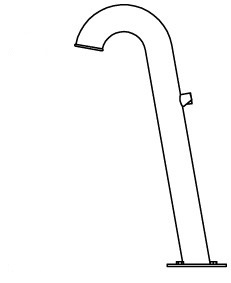 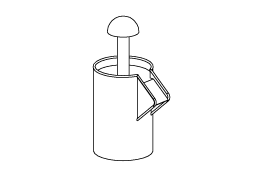 2.Rynny (kanały wodne)Rynny ze stali nierdzewnej; szerokość min. 240 mm. Kształt dowolny  Rynny wyposażone w przegrody.szt.5,00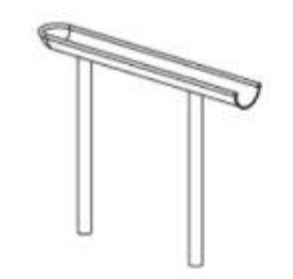 3.Stół przepływowy (imitacja rzeki) z ruchomymi przegrodamiZ zastosowaniem min. 5 ruchomych przegród (przegrody mogą mieć wykończenia gumowe)szt.1,00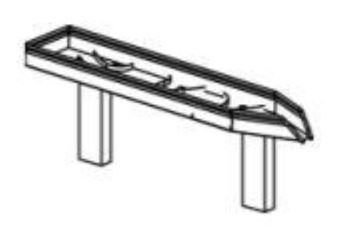 4.Zbiornik na wodę - kwadratowyZbiornik ze stali nierdzewnej lub betonowyszt.1,00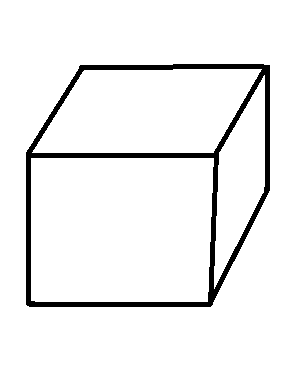 5.Zbiorniki na wodę Zbiorniki ze stali nierdzewnej, zbiorniki  z zastawkamiszt.3,00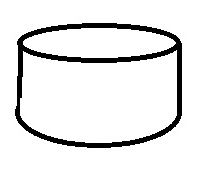 6.„Koło perskie”Ze stali nierdzewnej, koło czerpakowe o średnicy minimum 0,4 mszt.1,00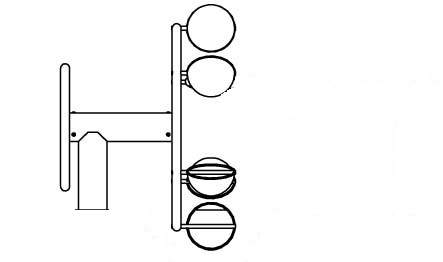 7.Koło wodne / młyńskie Ze stali nierdzewnej,  o średnicy minimum 0,6 mszt.1,00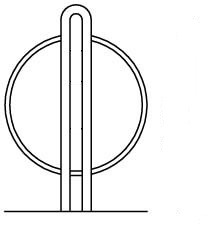 8. Pompa bujakPompa ze stali nierdzewnej. Ruch wody wywołany siłą mięśni ludzkich (pompa zamontowana np. przy zbiorniku zlokalizowanym przy „śrubie Archimedesa”)szt.1,00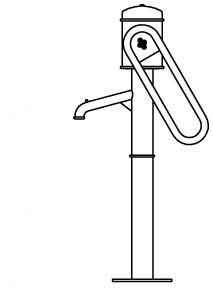 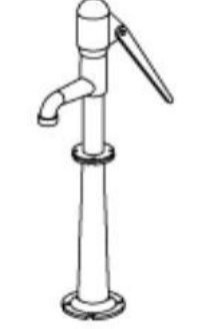 9.„Śruba Archimedesa”Ze stali nierdzewnej, długość min. 2 mszt.1,00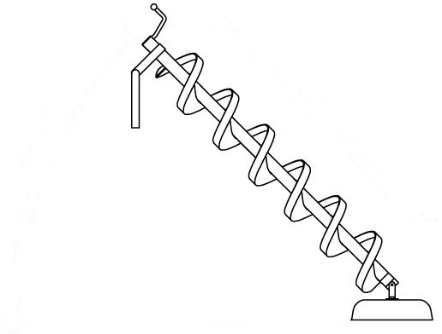 10.Montaż urządzeńMontaż urządzeńMontaż urządzeń obejmujący :-wykopy wykonywane koparką podsiębierną w gruncie kat..1-3- 54,485m³;-betonowanie stóp fundamentowych niezbrojonych w deskowaniu tradycyjnym betonem B-20 – 5,405 m³;-podłoże z materiałów sypkich grubość 20 cm -243,840 m²;-Wywóz ziemi samochodami skrzyniowymi na odległość do 1 km – 27,086 m²;- podłoże z materiałów sypkich (piasek kwarcowy) grub. 20 cm - 120,3 m²,- Podłoże z materiałów sypkich - 248,580 m²,- Izolacja geowłókniną  filtracyjno-separacyjną – 36,406 m²;- ułożenie kraty parkingowej z polietylenu o wymiarach 60x40xcm i grubością ścianki 3-4mm – 121,920m²;-sito o oczku 3x3 mm z drutu ocynkowanego 1,0mm o średnicy 160 mm - 1 szt.,-odpływ balkonowy DN 100 – 1 szt. ---pieczęć wykonawcypieczęć wykonawcypieczęć wykonawcyPoz.NazwaOpis urządzeniaJedn.IlośćPrzykładowy wygląd urządzenia1.Pompa ciśnieniowa (podłączona do sieci) wraz z podstawą, podestemPompa podłączona do sieci wodociągowej, wykonana ze stali nierdzewnej szt.1,002.Rynny (kanały wodne)Rynny ze stali nierdzewnej; szerokość min. 240 mm. Kształt dowolny  Rynny wyposażone w przegrody.szt.5,003.Stół przepływowy (imitacja rzeki) z ruchomymi przegrodamiZ zastosowaniem min. 5 ruchomych przegród (przegrody mogą mieć wykończenia gumowe)szt.1,004.Zbiornik na wodę - kwadratowyZbiornik ze stali nierdzewnej lub betonowyszt.1,005.Zbiorniki na wodę Zbiorniki ze stali nierdzewnej, zbiorniki  z zastawkamiszt.3,006.„Koło perskie”Ze stali nierdzewnej, koło czerpakowe o średnicy minimum 0,4 mszt.1,007.Koło wodne / młyńskie Ze stali nierdzewnej,  o średnicy minimum 0,6 mszt.1,008. Pompa bujakPompa ze stali nierdzewnej. Ruch wody wywołany siłą mięśni ludzkich (pompa zamontowana np. przy zbiorniku zlokalizowanym przy „śrubie Archimedesa”)szt.1,009.„Śruba Archimedesa”Ze stali nierdzewnej, długość min. 2 mszt.1,0010.Montaż urządzeńMontaż urządzeń obejmujący :-wykopy wykonywane koparką podsiębierną w gruncie kat..1-3- 54,485m³;-betonowanie stóp fundamentowych niezbrojonych w deskowaniu tradycyjnym betonem B-20 – 5,405 m³;-podłoże z materiałów sypkich grubość 20 cm -243,840 m²;-Wywóz ziemi samochodami skrzyniowymi na odległość do 1 km – 27,086 m²;- podłoże z materiałów sypkich (piasek kwarcowy) grub. 20 cm - 120,3 m²,- Podłoże z materiałów sypkich - 248,580 m²,- Izolacja geowłókniną  filtracyjno-separacyjną – 36,406 m²;- ułożenie kraty parkingowej z polietylenu o wymiarach 60x40xcm i grubością ścianki 3-4mm – 121,920m²;-sito o oczku 3x3 mm z drutu ocynkowanego 1,0mm o średnicy 160 mm - 1 szt.,-odpływ balkonowy DN 100 – 1 szt. ---